5. Nuttige adressen5.1 BAKKERIJEN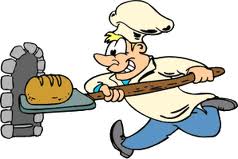 Bakkers in KruishoutemRogge BVBA – Nieuwstraat 12, 9770 Kruishoutem – T 09/ 384 36 15 ♥2. Mahieu – Passionistenstraat 10, 9770 Kruishoutem – T 09/ 380 32 80Bakkers in Zingem1.Panda – Gentsesteenweg 25, 9740 Zingem ( Huise ) – T 09/ 384 40 09 5.2 SLAGERIJEN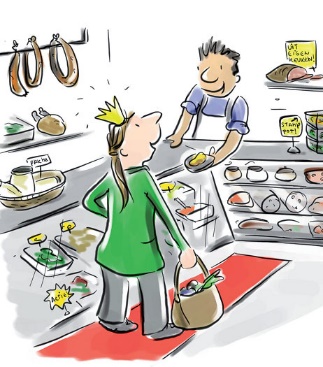 Slagerijen Kruishoutem1.Stefanie & Gunther- Nieuwstraat 2, 9770 Kruishoutem – T 09/ 220 22 345.3 ALGEMENE VOEDING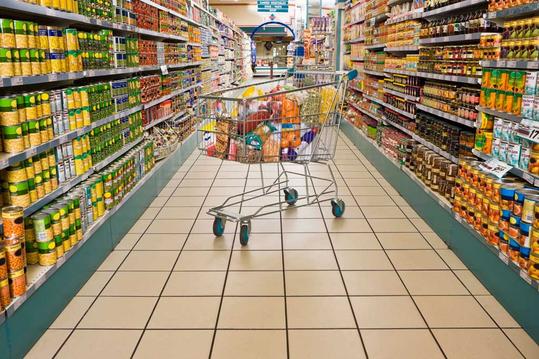 Algemene voeding  KruishoutemCarrefour GB – Kerkstraat 2, 9770 KruishoutemDelhaize – Waregemsteenweg 2 Kruishoutem5.4 FRITUUR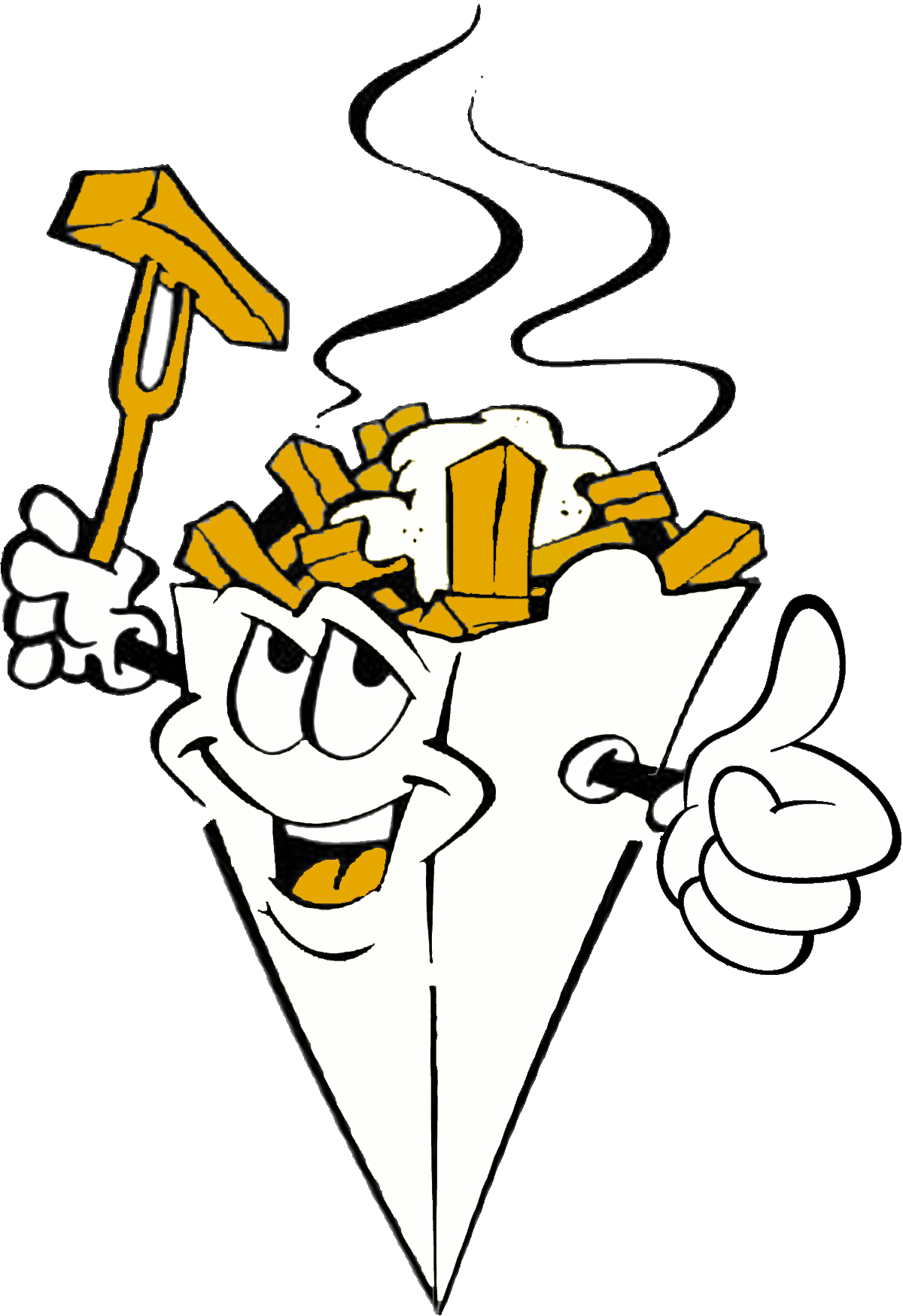 Frituur KruishoutemFrietparadijs – Markt 29 Kruishoutem – T ♥De Frietboetiek – Deinsesteenweg 173, 9770 Kruishoutem – T 0495/ 16 58 995.5 Brasserien & Restaurants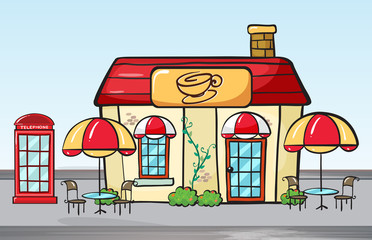 5.5.1 Brasseries:De Zandvlooi ( www.dezandvlooi.be, Passionistenstraat 48, Kruishoutem, 09/386 35 49)Amadeus, Ribbekes ( www.amadeusspareribrestaurant.be,Lozerstraat 9, 9770 Lozer, 0496/26 35 34) Hof Van Vlaanderen ( www.hofvanvlaanderen.be, Lozerstraat 14, 9770 Kruishoutem,  09/383 01 79)Pizzeria Da Marianna (Hoogstraat 42, 9770 Kruishoutem, 09/328 57 29)Bistro Berghuys (www.berghuys.be, Ijzerbergstraat 1, 9770 Kruishoutem, 09/24 54 234)Tanderus (www.tanderus.be, Nokeredorpstraat 30, 9771 Nokere, 056/29 50 60)5.5.2 Restaurants:Arti – Chaud ( www.arti – chaud.be, Kazerneweg 1A, 9770 Kruishoutem, 09/220 65 70)t’ Raadsel ( www.traadsel.be, Mantelstraat 4, 9770 Kruishoutem, 09/380 87 77) Het Landhuys ( www.hetlandhuys.be, Nokeredorpstraat 26, 9771 Nokere,  09/383 60 76)Het ovenbuur ( www.ovenbuur.be, Gaversstraat 1, 9770 Kruishoutem, 0496/49 20 30)De Hermelijn ( www.dehermelijn.be, Wannegemdorp 7, 9772 Wannegem – Lede, 09/383 64 11)De Zwaan ( www.gasthofdezwaan.be, Wannegemdorp 4, 9772 Wannegem – Lede, 09/383 69 83)5.5.3 Gastronomisch restaurants:Hof Van Cleve ( www.hofvancleve.com, Riemegemstraat 1, 9770 Kruishoutem, 09/383 58 48)'t Huis van Lede ( www.thuisvanlede.be, Lededorp 7, 9772 Lede, 09/383 50 96)Restaurant Benoit Dewitte (www.benoitdewitte.be, Beertegemstraat 52/A, 9750 Zingem, 09/ 384 56 52)Vinto ( www.vinto.restaurant, Hoogstraat 7, 9770 Kruishoutem, 09/ 222 95 35)5.6 traiteursCatering at your service (www.cateringatyourservice.be, Langestraat 23, 9790 Elsegem, 0494/918032)MDV catering (http://www.mdvcatering.be/, Bergstraat 41, 8790 Waregem, 056 62 18 35)Traiteur Moerman (http://traiteurmoerman.be/, Bunderstraat 17, 9770 Kruisem, 0479 81 40 23)Art Catering (https://www.artcatering.be/, 0495 27 66 71)OLIVR (www.olivr.be, Oosterzele, 0472 27 92 36)Slagerij Mortier ( http://www.slagerijmortier.be/, Nevelemarkt 16, 9850 Deinze, 09 371 51 30)Very Food (Souverainestraat 56 bus 3, 9800 Deinze, 0483 01 51 43)5.6 Belangrijke telefoon nummers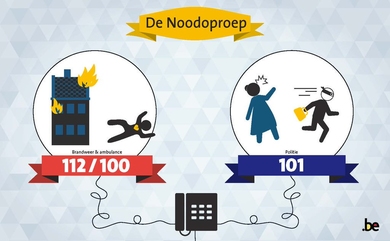 sos nummers5.7 Lijst huisartsen 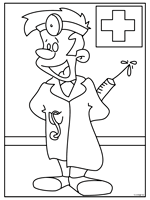 dokter van wacht ? Bel het nummer 09/338 86 32Dr. Adam Filip, Pastorijstraat 3, 9770 Kruishoutem
Tel. 09/.383 79 83Dr. Verhaegen K, Pastorijstraat 3, 9770 Kruishoutem
Tel. 09/383 79 83Dr. Decroock Petra, Deinsesteenweg 125, 9770 Kruishoutem
Tel. 09/386 94 44Dr. Tomme Isabelle, Deinsesteenweg 125, 9770 Kruishoutem
Tel. 09/386 94 44Dr. Verplaetse Renaat, Deinsesteenweg 125, 9770 Kruishoutem
Tel. 09/386 94 44Dr. Vanhulsel Jan, Beukendreef 22, 9770 Kruishoutem
Tel. 09/383 67 50Dr. Verburgt Johan, Hedekensdriesstraat 10, 9770 Kruishoutem
Tel. 09/383 64 345.8 lijst apothekers 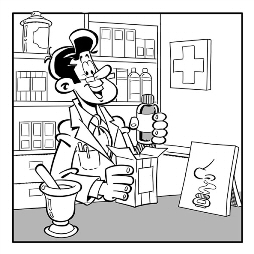 Apotheker van wacht  bel het nummer 0900/ 10 500Isebaert Didier, Deinsesteenweg 139, 9770 Kruishoutem
Tel. 09/386 58 41Merchiers Bea, Markt 15, 9770 Kruishoutem
Tel. 09/383 52 36De Lindeboom, Nieuwstraat 7, 9770 Kruishoutem
Tel. 09/383 59 335.9 Ziekenhuizen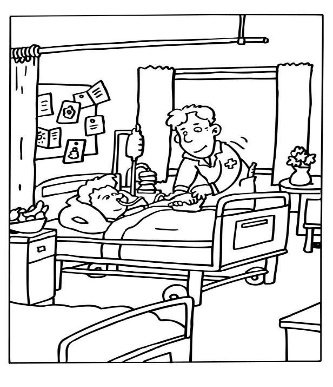 Deinze – 7,6 km
Sint-Vincentiusziekenhuis
Schutterijstraat 34, 9800 Deinze
Tel. 09/387 71 11 – Fax. 09/387 70 39
www.azstvdeinze.be 
info@azstvdeinze.be Oudenaarde  - 14 km 
Algemeen Ziekenhuis Oudenaarde
Minderbroederstraat 3, 9700 Oudenaarde
Tel. 055/33 61 11 – Fax. 055/33 66 95
www.azoudenaarde.be Waregem – 14 km
O.L.V. van Lourdes Ziekenhuis Waregem vzw 
Vijfseweg 150, 8790 Waregem 
Tel. 056/62 31 11 – Fax. 056/62 30 20 
www.ziekenhuiswaregem.be     info@ziekenhuiswaregem.beAntigifcentrum070/245 245Apotheker van wacht0900/ 10 500Brandweer en ambulance112Brandwondencentrum UZ09/240 34 90De druglijn078/15 10 20De Lijn infonummer09 210 94 91Dokter van wacht09/338 86 32Gaselwest/Electrabel - Algemeen nummer078 35 35 34Gaselwest/Electrabel - Gasreuk0800 65 0 65Gaselwest/Electrabel - Defecten078 35 35 00Gaselwest/Electrabel - Straatlampentelefoon0800 6 35 35Medische spoeddienst100/112Politie101Rode Kruis Vlaanderen1055.10 Lijst tandartsen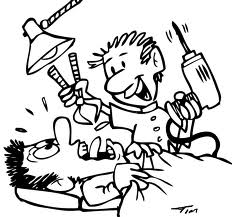 Beels Patrick, Kasteelstraat 2, 9770 Kruishoutem
Tel. 09/383 63 82Bohez Marijke Blontrock Bert, Deinsesteenweg 147, 9770 Kruishoutem
Tel. 09/380 16 015.11 ANDERE NUTTIGE NUMMERS: Veiligheidsdiensten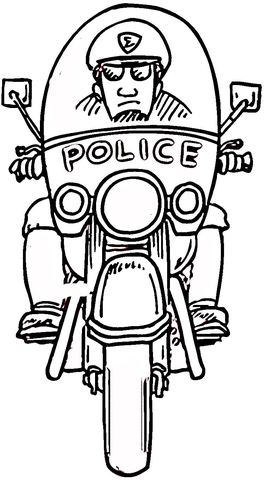 Lokale Politie Vlaamse Ardennen Antenne Kruishoutem					Antenne Oudenaarde 24/24Waregemsesteenweg 54					Minderbroedersplein 1
9770  Kruishoutem						9700 Oudenaarde 
Tel. 09/321 73 10						Tel. 055/33.88.88.
Fax. 09/321 73 19						Fax. 055/33.00.48.
Wijk.kruishoutem@pz-vlaamseardennen.be 			Politie@pz-vlaamseardennen.be
www.pz-vlaamseardennen.be 5.12 Brandweer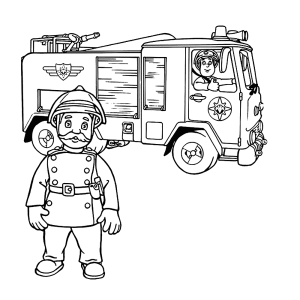 Warandestraat 2
9770 Kruishoutem
Tel. 09/383 62 18 – 0475/58 96 64
Fax. 09/383 85 93Korpscommandant: Hans De Jonghe – 0473/97 33 28
hans.dejonghe@skynet.be      5.13 Civiele BeschermingVriendenkring Civiele Bescherming KruishoutemVoorzitter: Lauriaan Van Vooren, Bosuilstraat 5, 9770 Kruishoutem – Tel. 09/383 64 17
Secretaris: Antoine Gistelinck, Deinsesteenweg 119,  9770 Kruishoutem – Tel. 09/386 00 87